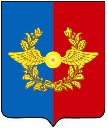 Российская ФедерацияИркутская областьУсольское районное муниципальное образованияАДМИНИСТРАЦИЯ Городского поселенияСреднинского муниципального образованияРАСПОРЯЖЕНИЕ07.04.2021 г.                                 рп. Средний                                                16-рОб утверждении учетной политики для целей бюджетного учетаРуководствуясь Федеральным законом от 06.12.2011 N 402-ФЗ "О бухгалтерском учете", другими нормативными правовыми актами по бухгалтерскому (бюджетному) учету и отчетности:Утвердить Учетную политику Администрация городского поселения Среднинского муниципального образования для целей бюджетного учета согласно Приложению.Признать утратившим силу Распоряжение № 75 от 28.12.2012 г. «Об утверждении учетной политики администрации городского поселения Среднинского муниципального образования для целей бухгалтерского учета».Настоящая политика применяется в целях ведения бюджетного учета начиная с 01.01.2021 г.Ознакомить с настоящим Распоряжением всех сотрудников учреждения, имеющих отношение к учетному процессу.Контроль за исполнением настоящего приказа возложить на главного специалиста по финансовой политике – главного бухгалтера.Исполняющая обязанности главы городского поселения Среднинского муниципального образования                                  Т.Е. СагитоваПриложениек распоряжению от 07.04.2021 г. N Организация бюджетного учета1.1. Настоящая Учетная политика для целей бюджетного учета (далее - Учетная политика) разработана в соответствии с:- Бюджетным кодексом Российской Федерации;- Федеральным законом от 06.12.2011 N 402-ФЗ "О бухгалтерском учете" (далее - Закон N 402-ФЗ);- федеральными стандартами бухгалтерского учета государственных финансов и Методическими рекомендациями по применению этих федеральных стандартов, доведенными письмами Минфина России;- приказом Минфина России от 01.12.2010 N 157н "Об утверждении Единого плана счетов бухгалтерского учета для органов государственной власти (государственных органов), органов местного самоуправления, органов управления государственными внебюджетными фондами, государственных академий наук, государственных (муниципальных) учреждений и Инструкции по его применению" (далее - Инструкции N 157н);- приказом Минфина России от 06.12.2010 N 162н "Об утверждении Плана счетов бюджетного учета и Инструкции по его применению" (далее - Инструкция N 162н);- приказом Минфина России от 30.03.2015 N 52н "Об утверждении форм первичных учетных документов и регистров бухгалтерского учета, применяемых органами государственной власти (государственными органами), органами местного самоуправления, органами управления государственными внебюджетными фондами, государственными (муниципальными) учреждениями, и Методических указаний по их применению" (далее - Приказ N 52н);- приказом Минфина России от 28.12.2010 N 191н "Об утверждении Инструкции о порядке составления и представления годовой, квартальной и месячной отчетности об исполнении бюджетов бюджетной системы Российской Федерации";- приказом Минфина России от 29.11.2017 N 209н "Об утверждении Порядка применения классификации операций сектора государственного управления";- иными нормативными правовыми актами, регулирующими вопросы организации и ведения бюджетного (бухгалтерского)учета;1.2. Ведение бухгалтерского учета осуществляет Главный специалист по финансовой политике - главный бухгалтер.1.3. Организацию учетной работы и распределение ее объема осуществляет глава городского поселения Среднинского муниципального образования.1.4. Все денежные и расчетные документы, финансовые и кредитные обязательства без подписи главы городского поселения Среднинского муниципального образования недействительны и к исполнению не принимаются.1.5. Форма ведения бюджетного учета и формирования бюджетной отчетности определяется как автоматизированная, с применением единой комплексной компьютерной программы 1С: Предприятие.1.6. Кассовые операции ведутся в кассе кассовым сотрудником, назначаемым приказом руководителя учреждения из числа сотрудников учреждения.1.7. В целях принятия коллегиальных решений создаются постоянные комиссии, осуществляющие свою деятельность в соответствии с "Положением о профильной комиссии":- комиссия по поступлению и выбытию активов;- инвентаризационная комиссия;Персональный состав комиссий, ответственные должностные лица определяются отдельными распоряжениями.1.8. Внутренний контроль в учреждении осуществляется согласно Положению о внутреннем контроле.1.9. В учреждении устанавливаются следующие правила документооборота:1.9.1. Для оформления фактов хозяйственной жизни используются следующие формы первичных (сводных) учетных документов:- утвержденные Приказом N 52н;- предусмотренные используемым программным обеспечением 1С: Предприятие;А при отсутствии унифицированных форм следует использовать самостоятельно разработанные формы первичных учетных документов.1.9.2. Право подписи первичных учетных документов предоставляется Главе городского поселения Среднинского муниципального образования.1.9.3. Построчный перевод первичных учетных документов, составленных на иностранных языках, осуществляется инициатором платежа.1.9.4. Для систематизации и накопления информации, содержащейся в принятых к учету первичных (сводных) учетных документах, применяются регистры бюджетного учета по формам, утвержденным Приказом N 52н.При отсутствии унифицированных форм следует использовать формы, разработанные самостоятельно.1.9.5. Первичные учетные документы оформляются на бумажных носителях.1.9.6. Заполнение учетных документов на бумажных носителях осуществляется с помощью компьютерной техники.1.9.7. Копии электронных документов формируются на бумажном носителе.1.9.8. С использованием телекоммуникационных каналов связи осуществляется:- электронный документооборот с территориальным органом Федерального казначейства;- передача отчетности по налогам и иным обязательным платежам в инспекцию Федеральной налоговой службы РФ;- передача отчетности по страховым взносам и сведениям персонифицированного учета в Пенсионный фонд РФ;1.9.9. Электронные документы, предоставляемые (получаемые) в рамках указанного обмена информацией, подписываются усиленной квалифицированной подписью. Хранение этих документов осуществляется в информационных системах, через которые осуществляется электронный документооборот.1.9.10. Порядок и сроки передачи первичных учетных документов для отражения в бюджетном учете устанавливаются в соответствии с Графиком документооборота.1.9.11. Регистры бюджетного учета оформляются в виде электронных документов.При этом дополнительно используются формы, установленные в разделе 5 Методических рекомендаций к Приказу N 52н.Заполнение электронных регистров, подписанных усиленной квалифицированной электронной подписью, ведется при помощи прикладного программного обеспечения и в формате, определенном этим программным обеспечением. Хранение сформированных электронных регистров, на основании которых составлена бюджетная (финансовая) отчетность, реализовано на съемном носителе в течение 3 лет после окончания года, в котором они были составлены.1.9.12. Периодичность формирования регистров устанавливается следующая:- журнал регистрации приходных и расходных кассовых документов (ф. 0310003) формируется ежемесячно;- опись инвентарных карточек по учету нефинансовых активов (ф. 0504033) формируется ежегодно на дату 01 января. Опись инвентарных карточек (ф. 0504033) составляется без включения информации об инвентарных объектах, выбывших до начала установленного периода;- кассовая книга (ф. 0504514) формируется ежегодно;- инвентарная карточка учета нефинансовых активов (ф. 0504031) оформляется при принятии объекта к учету, по мере внесения изменений (данных о переоценке, модернизации, реконструкции, консервации, капитальном ремонте, другой информации) и при выбытии. При отсутствии указанных фактов хозяйственной жизни формируется ежегодно со сведениями о начисленной амортизации; - инвентарная карточка группового учета нефинансовых активов (ф. 0504032) оформляется при принятии объектов к учету, по мере внесения изменений и при выбытии;- инвентарный список нефинансовых активов (ф. 0504034) формируется ежегодно на последний день года;- книга аналитического учета депонированной зарплаты и стипендий (ф. 0504048), реестр депонированных сумм (ф. 0504047) формируются ежеквартально;- реестр карточек (ф. 0504052) формируется ежеквартально;- оборотная ведомость (ф. 0504036) формируется ежеквартально;- оборотная ведомость по нефинансовым активам (ф. 0504035) формируется ежеквартально;- Журналы учета (ф. 0504064, ф. 0504071 и иные) формируются ежеквартально;- другие регистры, не указанные выше, заполняются по мере необходимости, но не реже 1 раза в год.1.9.13. Бюджетная (финансовая) отчетность, составленная автоматизированным способом, распечатывается на бумажных носителях в день ее представления.1.9.14. Формирование регистров бюджетного учета, на основании которых сформирована бюджетная (финансовая) отчетность, осуществляется не позднее 10 числа месяца следующего за отчетным.1.9.15. Хранение (подшивка) первичных документов, учетных регистров и бухгалтерской отчетности осуществляется согласно.1.10. Особенности применения первичных документов:1.10.1. В "Табеле учета использования рабочего времени" (ф. 0504421) регистрируются случаи отклонений от нормального использования рабочего времени, установленного правилами внутреннего трудового распорядка.1.10.2. При ведении Инвентарной карточки (ф. 0504031) в виде электронного документа (регистра), копии формируются на бумажных носителях:1.10.3. При заполнении Табеля (ф. 0504421) применяются следующие дополнительные условные обозначения:- дополнительные выходные дни (оплачиваемые) ДВ;- дополнительные выходные дни без сохранения содержания БС;1.10.4. Унифицированная форма "Ведомость выдачи материальных ценностей на нужды учреждения" (ф. 0504210) используется при:- списании израсходованных материальных запасов;1.10.5. Унифицированная форма "Ведомость выдачи материальных ценностей на нужды учреждения" (ф. 0504210) используется при:- списании на нужды учреждения нормируемых материальных запасов;1.10.6. Унифицированная форма "Акт о списании мягкого и хозяйственного инвентаря (ф. 0504143) используется при:- списании мягкого инвентаря;1.10.7. Хозяйственные операции, отражаемые в учете в оценочном значении, оформляются следующим первичным документом: "Экспертным заключением"/"Профессиональным суждением" (если форма таких первичных документов содержит информацию о корреспонденции бухгалтерских счетов учета).1.11. Договор возмездного оказания услуг или подряда, в т.ч. строительного подряда, следует считать долгосрочным договором, если договорной срок исполнения обязательств составляет менее 12 месяцев, но дата начала и окончания исполнения относятся к разным финансовым (календарным) годам.1.12. Обеспечение достоверности данных бюджетного учета и годовой бюджетной отчетности достигается путем инвентаризации активов и обязательств.Инвентаризации проводятся согласно Положению об инвентаризации.В отношении нефинансовых активов проведение инвентаризационных процедур в целях подтверждения достоверности показателей годовой отчетности не могут быть начаты ранее января.Оценка соответствия объектов учета понятию "Актив" проводится при годовой инвентаризации, проводимой в целях составления годовой отчетности.1.13. Контроль первичных документов и регистров бюджетного учета согласно карте внутреннего контроля проводят в соответствии с "Положением о внутреннем финансовом контроле".1.14. Критерий существенности учетных данных и показателей бюджетной отчетности определяется исходя из того, что пропуск или искажение информации может повлиять на экономические решения учредителей учреждения (пользователей информации). Уровень существенности устанавливается в абсолютном значении в размере 10000 рублей.1.15. Порядок признания в бухгалтерском учете и раскрытия в бухгалтерской (финансовой) отчетности событий после отчетной даты. При этом устанавливаются следующие особенности признания событий после отчетной даты:1.15.1. Событие после отчетной даты признается существенным в соответствии с критерием, определенным в абсолютном значении в размере 10000 рублей.1.15.2. Предельная дата для события, подтверждающего условия хозяйственной деятельности, определяется:- для квартальной отчетности как первый день квартала, следующий за отчетным;- для годовой отчетности как первый день года следующий за отчетным.1.16. Устанавливается следующий порядок раскрытия в текстовой части Пояснительной записки информации об условных обязательствах и условных активах: перечисление с указанием краткого описания и оценки влияния на финансовые показатели случаев, признанных существенными.1.17. Устанавливается следующая методика расчета величины чистых активов: в показатели активов включаются остаточная стоимость нефинансовых активов, которыми учреждение вправе распоряжаться самостоятельно, + остаточная стоимость прав пользования активами + дебиторская задолженность, за исключением дебиторской задолженности, относящейся к доходам будущих периодов и начисленной в корреспонденции со счетом 0 401 40 000. В показатели обязательств включаются показатели кредиторской задолженности учреждения без учета расчетов по средствам во временном распоряжении, а также обязательств, принятых в корреспонденции со счетом 0 401 40 000.1.18. Бюджетный учет ведется с применением Единого плана счетов, утвержденного приказом Минфина России от 01.12.2010 N 157н, Плана счетов бюджетного учета и разработанного на их основе Рабочего плана счетов.Состав забалансовых счетов определяется:- счетами, установленными Инструкцией N 157н;- дополнительными счетами, введенными для сбора информации в целях обеспечения управленческого учета, а также для обеспечения внутреннего контроля.2. Особенности ведения аналитического учетаОрганизация дополнительного аналитического учета формируется по следующим правилам.2.1. Устанавливаются следующие особенности формирования аналитических кодов в номерах счетов (1-17 разряды):2.1.1. В 5-17 разрядах счета 0 101 00 000, а также в 5-17 разрядах корреспондирующих с ним счетов 0 401 20 25Х, 0 401 20 28Х, 0 304 04 000 указываются составные части кодов бюджетной классификации согласно целевому назначению имущества.2.1.2. В 5-17 разрядах счета 0 102 00 000, а также в 5-17 разрядах корреспондирующих с ним счетов 0 401 20 25Х, 0 401 20 28Х, 0 304 04 000 указываются составные части кодов бюджетной классификации согласно целевому назначению имущества.2.1.3. В 5-17 разрядах счета 0 103 00 000, а также в 5-17 разрядах корреспондирующих с ним счетов 0 401 20 25Х, 0 401 20 28Х, 0 304 04 000 указываются составные части кодов бюджетной классификации согласно целевому назначению имущества.2.1.4. В 5-17 разрядах счета 0 104 00 000, а также в 5-17 разрядах корреспондирующих с ним счетов 0 401 20 25Х, 0 401 20 271, 0 401 20 28Х, 0 304 04 000 указываются составные части кодов бюджетной классификации согласно целевому назначению имущества.2.1.5. В 5-17 разрядах счета 0 105 00 000, а также в 5-17 разрядах корреспондирующих с ним счетов 0 401 20 24Х, 0 401 20 25Х, 0 401 20 272, 0 304 04 000 (за исключением хозяйственных операций по централизованному снабжению) указываются составные части кодов бюджетной классификации согласно целевому назначению имущества.2.1.6. В 5-17 разрядах счета 0 108 00 000, а также в 5-17 разрядах корреспондирующих с ним счетов 0 401 20 24Х, 0 401 20 25Х, 0 401 20 28Х, 0 304 04 000 указываются составные части кодов бюджетной классификации согласно целевому назначению имущества.2.1.7. В 5-17 разрядах счета 0 111 00 000 указываются составные части кодов бюджетной классификации согласно целевому назначению имущества.2.1.8. В 5-17 разрядах счета 0 114 00 000, а также в 5-17 разрядах корреспондирующих с ним счетов 0 401 20 25Х, 0 401 20 28Х, 0 304 04 000 указываются 5-17 разряды счетов учета нефинансовых активов, в отношении которых начислен убыток от обесценения.2.1.9. В 5-17 разрядах счета 0 201 35 000, а также в 5-17 разрядах корреспондирующих с ним счетов 0 401 20 24Х, 0 401 20 25Х, 0 304 04 000 указываются составные части кодов бюджетной классификации согласно целевому назначению имущества.2.1.10. В 1 - 17 разрядах счета 0 204 00 000, а также в 1-17 разрядах корреспондирующих с ним счетов 0 401 20 24Х, 0 401 20 25Х 0 401 20 24Х или 0 401 20 25Х указываются составные части кодов бюджетной классификации согласно целевому назначению выделенных средств.2.1.11. В 15 - 17 разрядах счета 0 401 60 000, а также в 5-14 разрядах корреспондирующего с ним счета 0 401 20 2ХХ указываются составные части кодов бюджетной классификации согласно целевому назначению соответствующих обязательств.2.1.12. В 15 - 17 разрядах счета 0 201 00 000 (за исключением счета 0 201 35 000) указывается код 510.2.1.13. В 15 - 17 разрядах счета 0 209 81 000 указывается код 510.2.1.14. В 1 - 17 разрядах счетов 0 304 06 000, 0 304 66 000, 0 304 76 000, 0 304 86 000, 0 304 96 000 указываются нули.2.2. При безвозмездном получении имущества, в том числе от организаций бюджетной сферы, поступившие нефинансовые активы отражаются с указанием в 1 - 4 разрядах счетов аналитического учета кодов раздела и подраздела классификации расходов исходя из функций (услуг), в которых они подлежат использованию.2.3. Дополнительный аналитический учет по договорам арендованного имущества организован:- по общему сроку договора аренды (полезного использования арендованного имущества): краткосрочная (до 1 года), среднесрочная (от года до трех лет) и долгосрочная (свыше трех лет) путем договора к счету 0 302 24 000 "Расчеты по арендной плате за пользование имуществом";2.4. Дополнительный аналитический учет по договорам сданного в аренду имущества организован:- по общему сроку договора аренды (полезного использования арендованного имущества): краткосрочная (до 1 года), среднесрочная (от года до трех лет) и долгосрочная (свыше трех лет) к счетам 0 205 21 000 "Расчеты по доходам от операционной аренды", 0 205 22 000 "Расчеты по доходам от финансовой аренды";2.5. Дополнительный аналитический учет по имуществу, сданному в аренду, с классификацией по видам аренды: финансовая, операционная, на льготных условиях, безвозмездное пользование без закрепления права оперативного управления, к забалансовому счету 25 "Имущество, переданное в возмездное пользование (аренду)" и забалансовому счету 26 "Имущество, переданное в безвозмездное пользование".2.6. Дополнительный аналитический учет по счету 0 101 00 000 "Основные средства" организован в разрезе следующих классификаций:- по степени использования в деятельности организации (статус объекта учета по техническому состоянию): "в эксплуатации", "требуется ремонт", "находится на консервации", "не соответствует требованиям эксплуатации", "не введен в эксплуатацию";2.7. Дополнительный аналитический учет по счету 0 105 00 000 "Материальные запасы" организован в разрезе следующих классификаций:- по степени использования в деятельности организации (статус объекта учета по техническому состоянию): "в запасе (для использования)", "в запасе (на хранении)", "ненадлежащего качества", "поврежден", "истек срок хранения";2.8. Аналитический учет по счету 0 106 00 000 "Вложения в нефинансовые активы" ведется в разрезе видов (кодов) затрат по каждому строящемуся (реконструируемому, модернизируемому), приобретаемому (изготавливаемому, создаваемому) объекту нефинансовых активов в многографной карточке.2.9. Дополнительный аналитический учет по счету 0 106 10 000 "Вложение в недвижимое имущество" организован в разрезе следующих классификаций:- по степени использования в деятельности организации (статус объекта учета по техническому состоянию): "строительство (приобретение) ведется", "объект законсервирован", "строительство объекта приостановлено без консервации", "передается в собственность иному публично-правовому образованию";2.10. Аналитический учет расчетов по оплате труда ведется в "Журнале операций расчетов по оплате труда, денежному довольствию и стипендиям" в разрезе групп контрагентов. Группы контрагентов устанавливаются Все сотрудники организации.2.11. Аналитический учет расчетов по стипендиям ведется в "Журнале операций расчетов по оплате труда, денежному довольствию и стипендиям" в разрезе получателей выплат.2.12. Аналитический учет расчетов по пенсиям, пособиям и иным социальным выплатам ведется в "Журнале по прочим операциям".2.13. Аналитический учет расчетов по пенсиям, пособиям и иным социальным выплатам ведется в контрагентов (получателей выплат).3. Учет нефинансовых активов3.1. Выдача доверенностей на получение товарно-материальных ценностей осуществляется главой городского поселения Среднинского муниципального образования.3.2. В учреждении устанавливаются следующие правила определения справедливой стоимости объектов бюджетного учета (нефинансовых активов и арендных платежей):3.2.1. Справедливая стоимость определяется Комиссией по поступлению и выбытию активов методом рыночных цен.3.2.2. Справедливая стоимость рассчитывается на основании следующих данных (по выбору Комиссии):- сведениях о ценах на аналогичные или схожие активы, полученные в письменной форме от организаций изготовителей, балансодержателей;- сведений об уровне цен, имеющихся у органов государственной статистики;- экспертных заключений (при условии документального подтверждения квалификации экспертов) о стоимости аналогичных или схожих объектов;- данных, полученных в сети Интернет (данных с официальных сайтов производителей аналогичных или схожих объектов и т.п.);- данных объявлений о продаже (сдаче в аренду) аналогичных или схожих объектов в СМИ, в сети Интернет и т.д.3.2.3. При определении справедливой стоимости бывших в эксплуатации объектов могут использоваться данные о цене на новые аналогичные или схожие объекты с применением поправочных коэффициентов в зависимости от состояния оцениваемого имущества.3.2.4. При определении справедливой стоимости объектов недвижимости по решению Комиссии может проводиться оценка с привлечением профессиональных оценщиков согласно Федеральному закону от 29.07.1998 N 135-ФЗ "Об оценочной деятельности в РФ".3.2.5. Расчет справедливой стоимости подтверждается распоряжением.3.3. Начисление задолженности по недостаче нефинансовых активов отражается в составе финансового результата (доходы от операций с активами) по справедливой стоимости на день обнаружения ущерба. 3.4. При частичной ликвидации (разукомплектации) объекта нефинансовых активов расчет стоимости ликвидируемых (выделяемых) частей осуществляется исходя из стоимости частей, указанных в Инвентарной карточке объекта. Если стоимость ликвидируемых (выделяемых) частей неизвестна, то:- для недвижимости она определяется пропорционально размеру площади выделяемой части (частей) в площади всего объекта;- для движимого имущества определяется справедливая стоимость всего объекта, справедливая стоимость ликвидируемых (выделяемых) частей. Затем определяется доля (процент) каждой из ликвидируемых (выделяемых) частей от справедливой стоимости объекта. Рассчитанный процент умножается на балансовую стоимость объекта.3.5. В случае поступления объектов нефинансовых активов от организаций бюджетной сферы, с которыми производится сверка взаимных расчетов для (свода) консолидации бюджетной (финансовой) отчетности, полученные объекты нефинансовых активов первоначально принимаются к учету в составе тех же групп и видов имущества, что и у передающей стороны. Впоследствии, если Комиссией по поступлению и выбытию активов на основании действующего законодательства и положений настоящей Учетной политики будет принято решение об иной классификации полученного имущества, то порядок учета может быть изменен.3.6. По нефинансовым активам, полученным безвозмездно от бюджетных (автономных) учреждений, Комиссией по поступлению и выбытию активов проверяется их соответствие критериям учета по группам и видам имущества на основании действующего законодательства и положений настоящей Учетной политики в момент постановки на балансовый учет. При выявленном несоответствии профильной Комиссией принимаются решения:- если по указанным основаниям полученные основные средства классифицируются как материальные запасы, они должны быть учтены в качестве материальных запасов сразу же при принятии к балансовому учету на основании документов, подтверждающих поступление объекта; - если полученные материальные запасы классифицируются как основные средства, они должны быть учтены в качестве основных средств сразу же при принятии к балансовому учету;- если передающей организацией бюджетной сферы указан некорректный аналитический счет по передаваемому объекту нефинансовых активов, этот объект должен быть учтен на корректном аналитическом счете сразу же при принятии к балансовому учету.3.7. По нефинансовым активам (основным средствам, нематериальным активам), полученным безвозмездно от организаций бюджетной сферы, Комиссией по поступлению и выбытию активов проверяется соответствие ранее начисленной амортизации и оставшегося срока использования нефинансового актива. Если по оценке профильной Комиссии выявлен:- факт начисления амортизации с нарушением действующих норм (либо не начисление), то передающей стороне направляется запрос на уточнение полученных учетных данных. Если в ответ начисленная ранее амортизация передающей стороной не будет скорректирована, то возможность перерасчета амортизации учреждением согласовывается с финансовым органом.- тот факт, что указанный оставшийся срок полезного использования нефинансового актива не соответствует нормам законодательства или срок полезного использования истек, то решением профильной Комиссии устанавливается ожидаемый срок использования нефинансового актива с учетом его фактического состояния. При этом дальнейшее начисление амортизации осуществляется исходя из этого установленного срока.3.8. По нефинансовым активам, полученным безвозмездно (за исключением получения от организаций бюджетной сферы), Комиссией по поступлению и выбытию активов устанавливает срок полезного использования:- с учетом информации, предоставленной контрагентом о сроке фактической эксплуатации передаваемого нефинансового актива;- с учетом ожидаемого срока использования нефинансового актива в учреждении и выявленного физического износа объекта.Начисление амортизации осуществляется исходя из определенной профильной Комиссией справедливой стоимости нефинансового актива и установленного срока полезного использования.3.9. По земельным участкам, впервые вовлекаемым в хозяйственный оборот, не внесенных в государственный кадастр недвижимости, на которые государственная собственность как разграничена, так и не разграничена, закрепленным, а также не закрепленным на праве постоянного (бессрочного) пользования за учреждением, первоначальная стоимость определяется так: на основе кадастровой стоимости аналогичного земельного участка, внесенного в государственный кадастр недвижимости.4. Учет основных средств4.1. Порядок принятия объектов основных средств к учету4.1.1. При принятии к учету объектов основных средств комиссией по поступлению и выбытию активов проверяется наличие сопроводительных документов и технической документации, а также проводится инвентаризация приспособлений, принадлежностей, составных частей основного средства в соответствии данными указанных документов.4.1.2. Если из содержания документации на принимаемые к учету объекты основных средств следует, что в них содержатся драгоценные материалы (металлы, камни), соответствующие сведения подлежат отражению в Актах приема-передачи нефинансовых активов и Инвентарных карточках. Если в сопроводительных документах и технической документации отсутствует информация о содержании в объекте драгоценных материалов, но по данным комиссии по поступлению и выбытию активов они могут содержаться в этом основном средстве, то данные о наименовании, массе и количестве драгоценных материалов указываются по информации организаций-разработчиков, изготовителей или определяются комиссией на основе аналогов, расчетов, специальных таблиц и справочников.4.1.3. Инвентарный номер, присвоенный объекту основных средств, сохраняется за ним на весь период нахождения в организации. Изменение порядка формирования инвентарных номеров в организации не является основанием для присвоения основным средствам, принятым к учету в прошлые годы, инвентарных номеров в соответствии с новым порядком. При получении основных средств, эксплуатировавшихся в иных организациях, инвентарные номера, присвоенные прежними балансодержателями, не сохраняются. Инвентарные номера выбывших с балансового учета инвентарных объектов основных средств вновь принятым к учету объектам не присваиваются.4.1.4. Инвентарный номер основного средства состоит из 15 знаков и формируется по следующим правилам: в первых пяти знаках указывается синтетический счет объекта учета, в последующих знаках указывается порядковый номер основного средства в рамках соответствующей аналитической группы.Для формирования инвентарного номера неотделимых улучшений в объект операционной аренды используются реквизиты (номер и дата) договора аренды с целью идентификации каждого инвентарного объекта с соответствующим правом пользования активом.Ответственный за присвоение и регистрацию инвентарных номеров вновь поступающим объектам основных — главный специалист по финансовой политике - главный бухгалтер. Инвентарные номера не наносятся на следующие объекты основных средств - уличные сооружения.4.1.5. Наименование основного средства в документах, оформляемых в организации, приводится на русском языке. Основные средства, подлежащие государственной регистрации (в том числе объекты недвижимости, транспортные средства), отражаются в учете в соответствии с наименованиями, указанными в соответствующих регистрационных документах. Объекты вычислительной техники, оргтехники, бытовой техники, приборы, инструменты, производственное оборудование отражаются в учете по следующим правилам:- наименование объекта в учете состоит из наименования вида объекта и наименования марки (модели);- наименование вида объекта указывается полностью без сокращений на русском языке в соответствии с документами производителя (в соответствии с техническим паспортом);- наименование марки (модели) указывается в соответствии с документами производителя (в соответствии с техническим паспортом) на соответствующем языке;- в Инвентарной карточке отражается полный состав объекта, серийный (заводской) номер объекта и всех его частей, имеющих индивидуальные заводские (серийные) номера, если иное не предусмотрено положениями данной учетной политики.4.1.6. Документы, подтверждающие факт государственной регистрации зданий, сооружений, автотранспортных средств, самоходной техники, плавсредств, подлежат хранению в Администрации СМО, ответственные за сохранность документов - главный специалист по экономической политике - контрактный управляющий. Техническая документация (технические паспорта) на здания, сооружения, транспортные средства, оргтехнику, вычислительную технику, промышленное оборудование, сложнобытовые приборы и иные объекты основных средств подлежат хранению в структурных подразделениях должностными лицами, закрепление объектов основных средств за которыми осуществлено на основании распоряжений (приказов) руководителя организации (его заместителей).Обязательному хранению в составе технической документации также подлежат документы (лицензии), подтверждающие наличие неисключительных (пользовательских, лицензионных) прав на программное обеспечение, установленное на объекты основных средств.По объектам основных средств, для которых производителем и (или) поставщиком предусмотрен гарантийный срок эксплуатации, подлежат сохранению гарантийные талоны, которые хранятся вместе с технической документацией. В Инвентарной карточке отражается срок действия гарантии производителя (поставщика). В случае осуществления ремонта в Инвентарной карточке отражается срок гарантии на ремонт.4.1.7. Устанавливается следующий порядок объединения однородных объектов основных в один инвентарный объект, признаваемый для целей бухгалтерского учета комплексом объектов основных средств:- с одинаковыми характеристиками;- с одинаковым назначением;При условии, что их первоначальная стоимость не является существенной и срок полезного использования одинаков;- несущественной считается стоимость, не превышающая 50000 рублей за один имущественный объект.4.1.8. В виде комплекса объектов основных средств в учреждении учитываются:- объекты библиотечного фонда;- компьютерное оборудование и периферийные устройства;- вид мебели, используемый в течение одного и того же периода времени (например, все столы, купленные в течении одного месяца);- мебель, используемая для обстановки одного помещения;Перечень предметов, включаемых в комплекс объектов основных средств, определяет Комиссия учреждения по поступлению и выбытию активов.4.1.9. Устанавливается следующий порядок признания самостоятельным инвентарным объектом структурной части основного средства:- срок полезного использования структурной части существенно отличается от сроков полезного использования других частей;- сроки полезного использования считаются существенно отличающимися, если они относятся к разным группам;- стоимость структурной части объекта основных средств составляет не менее 50 % его общей стоимости.Решение об учете структурной части в качестве единицы учета принимает Комиссия учреждения по поступлению и выбытию активов.4.2. Порядок учета при проведении ремонта, обслуживания, реконструкции, модернизации, дооборудования, монтажа объектов основных средств4.2.1. В качестве ремонта квалифицируются работы, направленные на восстановление пользовательских характеристик основных средств, устранение неисправностей (восстановление работоспособности) объектов. В результате ремонта технические характеристики объекта основных средств могут быть улучшены.Под обслуживанием основных средств понимаются работы, направленные на поддержание пользовательских характеристик основных средств на изначально предусмотренном уровне (срок полезного использования, мощность, качество применения, количество и площадь объектов, пропускная способность и тому подобное).Затраты на ремонт и обслуживание не увеличивают балансовую стоимость основных средств, а списываются на текущие расходы, если иное не установлено настоящей Учетной политикой.4.2.2. Устанавливается следующий порядок отражения существенных затрат на ремонт основных средств и регулярные осмотры на наличие дефектов, если они являются обязательным условием эксплуатации объектов:- существенной признается стоимость, составляющая более 50000;- существенные затраты увеличивают первоначальную (балансовую) стоимость ремонтируемых/осматриваемых объектов. Одновременно первоначальная стоимость уменьшается на затраты по ранее проведенным ремонтам и осмотрам.При отсутствии документального подтверждения стоимости предыдущего ремонта стоимость ремонтируемого объекта не уменьшается. Информация о проведенном осмотре и регламентном ремонте отражается в Инвентарной карточке объекта.4.2.3. Устанавливается следующий порядок отражения существенных затрат по замене отдельных составных частей объекта основных средств, являющегося комплексом конструктивно-сочлененных предметов, в том числе в ходе капитального ремонта:- существенной признается стоимость составной части, составляющая более 50%;- стоимость устанавливаемой новой составной части включается в стоимость объекта, одновременно его стоимость уменьшается на стоимость выбывающих составных частей, которая относится на текущие расходы.Порядок применяется к следующим группам основных средств:- нежилые помещения (здания и сооружения);- машины и оборудование;- транспортные средства;В случае, когда надежно определить стоимость заменяемого объекта (части) не представляется возможным, стоимость ремонтируемого объекта не уменьшается. Информация о замене составных частей отражается в Инвентарной карточке объекта.4.2.4. В качестве монтажных работ квалифицируются работы в рамках отдельной сделки, в ходе которых осуществляется соединение частей объекта друг с другом и (или) присоединение объекта к фундаменту (основанию, опоре). Стоимость монтажных работ учитывается:- при формировании первоначальной стоимости объекта основных средств;- при формировании себестоимости продукции, работ, услуг (списывается на текущие расходы), если монтажные работы осуществляются в отношении объекта основных средств, первоначальная стоимость которого уже сформирована.4.2.5. Затраты на модернизацию, дооборудование, реконструкцию, в том числе с элементами реставрации, объектов основных средств относятся на увеличение балансовой стоимости этих основных средств после окончания предусмотренных договором (сметой) объемов работ, если по результатам проведенных работ улучшились (повысились) первоначально принятые нормативные показатели функционирования объектов основных средств.Пригодные для дальнейшего использования узлы (детали), замененные в ходе модернизации, дооборудования, реконструкции или ремонта объектов основных средств, подлежат оприходованию и включению в состав материальных запасов по справедливой стоимости.4.2.6. Документальное оформление работ по ремонту (в т.ч. капитальному), обслуживанию, модернизации, дооборудованию объекта основного средства (кроме объекта недвижимого имущества) устанавливается следующее:- все виды указанных работ производятся по распоряжению руководителя на основании Заявки лица, ответственного за эксплуатацию соответствующего основного средства;- для согласования проведения работ на сумму более 100 000 рублей в установленном порядке оформляется соответствующее техническое обоснование (смета, расчет или иной аналогичный документ);- целесообразность капитального ремонта оборудования подтверждается данными технического паспорта (иной технической документации), а также Графиком капитального ремонта, составляемым должностным лицом, ответственным за безопасность эксплуатации оборудования.Заявка на проведение работ по ремонту (в т.ч. капитальному), обслуживанию, модернизации, дооборудования объектов основных средств должна содержать следующую информацию:- наименования соответствующего объекта основного средства и его инвентарный номер;- обоснование необходимости проведения работ (неисправность, необходимость замены расходных материалов или улучшения характеристик функционирования и т.п.);- объем планируемых работ и предложения по организации их проведения (приобретение запасных частей (узлов) и устранение неисправности собственными силами, привлечение сторонней организации и т.д.);- сведения о проведении аналогичных работ в отношении объекта (дата, объем и стоимость работ).4.2.7. Порядок учета затрат на создание новых объектов, отвечающих критериям отнесения к основным средствам, в рамках выполнения ремонта (в т.ч. капитального) или монтажных работ (в т.ч. по монтажу единых функционирующих систем) устанавливается следующий:- затраты на проведение таких работ классифицируются как расходы текущего характера и подлежат отражению в полной сумме: по подстатье 225 "Работы, услуги по содержанию имущества" КОСГУ в части капитального ремонта; по подстатье 226 "Прочие работы, услуги" в части монтажных работ;- часть стоимости работ, формирующая первоначальную стоимость, на основании Акта выполненных работ, Акта КС-2 списывается в дебет счета 0 106 00 000 "Вложения в нефинансовые активы".- на основании решения Комиссии по поступлению и выбытию активов созданные объекты принимаются к учету в качестве самостоятельных инвентарных объектов основных средств.4.2.8. Порядок учета затрат на увеличение стоимости числящегося на балансе движимого имущества в рамках выполнения ремонта (в т.ч. капитального) или монтажных работ (в т.ч. по монтажу единых функционирующих систем) устанавливается следующий:- затраты на проведение таких работ классифицируются как расходы текущего характера и подлежат отражению в полной сумме: по подстатье 225 "Работы, услуги по содержанию имущества" КОСГУ в части капитального ремонта; по подстатье 226 "Прочие работы, услуги" в части монтажных работ;- часть стоимости работ, увеличивающая балансовую стоимость определенных основных средств, на основании Акта выполненных работ, Акта КС-2 списывается в дебет счета 0 106 00 000 "Вложения в нефинансовые активы";- на основании решения Комиссии по поступлению и выбытию активов принимается к учету увеличение стоимости числящегося на балансе определенных основных средств в качестве достройки, реконструкции, модернизации, дооборудования.4.3. Разукомплектация (частичная ликвидация) или объединение объектов основных средств4.3.1. Разукомплектация (частичная ликвидация) объектов основных средств оформляется Актом о разукомплектации (частичной ликвидации) основного средства.4.3.2. При объединении в один объект нескольких инвентарных объектов, ранее учитываемых на счете 0 101 00 000 "Основные средства", стоимость вновь образованного инвентарного объекта определяется путем суммирования балансовых стоимостей и сумм начисленной амортизации. Бухгалтерские записи отражаются с применением счета 0 401 10 172 "Доходы от операций с активами". Если объединяемые объекты имеют разный оставшийся срок полезного использования, то Комиссия по поступлению и выбытию активов должна указать срок полезного использования для вновь образованного инвентарного объекта.4.4. Порядок списания пришедших в негодность основных средств4.4.1. При списании основного средства в гарантийный период по решению Комиссии по поступлению и выбытию активов предпринимаются меры по возврату денежных средств или его замене в порядке, установленном законодательством РФ. Указанное правило не распространяется на имущество, списываемое вследствие его утраты помимо воли учреждения.4.4.2. При списании основного средства, когда срок гарантийного периода уже истек, Комиссией по поступлению и выбытию активов устанавливается и документально подтверждается:- непригодность основного средства для дальнейшего использования;- нецелесообразность (неэффективность) восстановления (ремонта, модернизации, реконструкции) объекта.4.4.3. Факт непригодности основного средства для дальнейшего использования подтверждается:- если причиной списания является неисправность или физический износ - путем указания внешних признаков неисправности объекта, а также наименований и заводских маркировок вышедших из строя узлов, деталей и составных частей;- если причиной списания является моральный износ - путем указания технических характеристик, делающих дальнейшую эксплуатацию невозможной или экономически неэффективной.Документы, устанавливающие факт непригодности:- заключение сотрудника (сотрудников), имеющего (имеющих) документально подтвержденную квалификацию для проведения технической экспертизы по соответствующему типу основного средства;- заключение организации (физического лица), имеющей документально подтвержденную квалификацию для проведения технической экспертизы по соответствующему типу основного средства.4.4.4. Факт нецелесообразности (неэффективности) восстановления основного средства устанавливается Комиссией на основании:- сметы на проведение работ по восстановлению основного средства с указанием гарантии работоспособности основного средства и сроков исполнения восстановления. Смета может быть составлена как сотрудником, функциональными обязанностями которого определено выполнение таких работ, так и сторонними специалистами, имеющими документально подтвержденную квалификацию для проведения соответствующих работ;- документов, подтверждающих оценочную стоимость новых аналогичных объектов (с учетом гарантийных обязательств).4.4.5. Ликвидация объектов основных средств осуществляется:- силами учреждения, ответственным за проводимые мероприятия назначается главный специалист по экономической политике - контрактный управляющий;- при отсутствии соответствующих возможностей - с привлечением специализированных организаций, согласно заключенных в соответствии с действующим законодательством договоров.4.4.6. Узлы (детали, составные части), поступающие в организацию в результате ликвидации основных средств, принимаются к учету в составе материальных запасов по справедливой стоимости, если они:- пригодны к использованию в учреждении;- могут быть реализованы;- являются вторичным сырьем: металлолом, драгоценные металлы (серебросодержащие части оборудования), макулатура, полимерная пленка, дрова, ветошь и т.п.Не подлежащие реализации отходы (в том числе отходы, подлежащие утилизации в установленном порядке), не принимаются к бухгалтерскому учету.4.4.7. Документальное оформление списания основных средств устанавливается следующее:- решение Комиссии о выводе основного средства из эксплуатации оформляется Актом о списании имущества (ф. 0504104, ф. 0504105) с приложением документов, устанавливающих факт непригодности основного средства или факт нецелесообразности его восстановления;- до реализации мероприятий, предусмотренных Актом о списании имущества (согласование, демонтаж, утилизация, уничтожение), выведенные из эксплуатации основные средства учитываются на забалансовом счете 02 ‘Материальные ценности на хранении";- по факту ликвидации объекта силами учреждения составляется соответствующий Акт о ликвидации (уничтожении) основного средства, к которому, по решению Комиссии, может быть приложен соответствующий фотоотчет;- факт ликвидации с привлечением специализированной организацией подтверждается "Отчетом" соответствующей организации с указанием исполненных мероприятий: сдачей металлолома, драгметаллов, утилизацией бытовых отходов и т.п.4.5. Особенности учета приспособлений и принадлежностей к основным средствам4.5.1. Объектом основных средств является объект со всеми приспособлениями и принадлежностями. Приспособления и принадлежности приобретаются как материальные запасы. С момента включения в состав соответствующего основного средства приспособления и принадлежности как самостоятельные объекты в учете не отражаются. При наличии в документах поставщика информации о стоимости приспособлений (принадлежностей) она отражается в Инвентарной карточке - в дальнейшем такая информация может использоваться в целях отражения в учете операций по модернизации, разукомплектации (частичной ликвидации) и т.п.4.5.2. Приспособления и принадлежности, закрепленные за объектом основных средств, учитываются в соответствующей Инвентарной карточке. При наличии возможности на каждое приспособление (принадлежность) наносится инвентарный номер соответствующего основного средства.4.5.3. Если принадлежности приобретаются для комплектации нового основного средства, их стоимость учитывается при формировании первоначальной стоимости соответствующего основного средства.4.5.4. Балансовая стоимость основного средства увеличивается в результате дооборудования (модернизации) и закрепления за этим объектом новой принадлежности, которой ранее не было в составе этого основного средства, на основании решения профильной комиссии.4.5.5. В случае замены закрепленной за объектом основных средств принадлежности, которая пришла в негодность, на новую, стоимость этой принадлежности списывается на себестоимость (финансовый результат). Исключение составляют исправные принадлежности существенной стоимости, определяемые согласно настоящей Учетной политики. Факт замены принадлежности отражается в Инвентарной карточке.4.5.6. При выводе исправной принадлежности существенной стоимости из состава объекта основных средств принадлежность принимается к учету в составе материальных запасов по справедливой стоимости.Балансовая стоимость объекта основных средств уменьшается путем отражения в учете разукомплектации. Амортизация при этом уменьшается пропорционально доли балансовой стоимости принадлежности в первоначальной стоимости основного средства. Факт выбытия принадлежности отражается в Инвентарной карточке.4.5.7. Обмен принадлежностей одинакового функционального назначения между двумя объектами основных средств, также имеющим одинаковое функциональное назначение, не отражается в балансовом учете. Изменение состава принадлежностей обоих объектов основных средств отражается в Инвентарной карточке.4.5.8. Инвентаризация (проверка наличия) приспособлений и принадлежностей, числящихся в составе основного средства, производится:- при передаче основных средств между ответственными лицами;- при поступлении основных средств в организацию.4.5.9. В составе приспособлений и принадлежностей учитываются:4.6. Особенности учета автотранспорта и иной самоходной техники.4.6.1. Автотранспортное средство (самоходная техника) является сложным объектом, в состав которого могут включаться дополнительные принадлежности, приспособления и оборудование, позволяющие обеспечить характеристики, установленные при принятии решения о приобретении транспортного средства.Перечень установленных дополнительных принадлежностей, приспособлений и оборудования указывается в Инвентарной карточке автотранспортного средства в разделе 5 "Краткая индивидуальная характеристика объекта". При выходе из строя любого изделия из перечня (за исключением изделий существенной стоимости), стоимость вновь установленных принадлежностей, приспособлений и оборудования относится на расходы (учитывается при формировании себестоимости продукции, работ, услуг).4.6.2. Дополнительные принадлежности, приспособления и оборудование, установленное на автотранспортном средстве первоначально, стоимость которых определена спецификацией к договору, или устанавливаемые впоследствии могут быть классифицированы как:- самостоятельное основное средство (автомагнитола, звуковые колонки, усилитель звуковой, автосигнализация, парковочный радар, рейлинги, климат-контроль);- самостоятельный инвентарный объект структурной части автотранспортного основного средства, имеющий срок полезного использования, существенно отличающийся от сроков полезного использования автотранспорта (спецсигналы световые, навигатор);- составная часть автотранспортного средства, стоимость которого увеличивает балансовую стоимость автотранспортного средства (панорамный люк, подогрев руля, центральный замок с доступом "без ключа", коленная подушка безопасности водителя).Соответствующее решение принимается Комиссией по поступлению и выбытию активов.4.6.3. Для каждой единицы техники в Инвентарной карточке фиксируются данные о нормах расхода топлива и о предельном межсервисном расходе масел и технологических жидкостей. Если фактический расход горюче-смазочных материалов превышает нормативы, проводится разбирательство (расследование).4.6.4. Контроль за сроками и объемами работ по плановому техническому обслуживанию автомобилей и иной самоходной техники возложить на водителя.4.6.5. Для каждого из автомобилей (единицы самоходной техники), пробег которых превышает определенный производителем предел (до которого регламент технического обслуживания (ТО) установлен производителем), распоряжением руководителя устанавливается регламент проведения планового ТО. В регламенте указывается пробег и необходимый состав работ по техническому обслуживанию.4.7. Особенности учета персональных компьютеров и иной вычислительной техникиВ учреждении определен следующий порядок учета компьютерной вычислительной техники и периферийных устройств к ней:4.7.1. Оборудование для локально-вычислительной сети (ЛВС) учитывается как отдельные инвентарные объекты. В Инвентарной карточке каждого объекта указывается его принадлежность к виду ЛВС.4.7.2. Оборудование для автоматизированного рабочего места (АРМ) учитывается как самостоятельные объекты, а именно:- ноутбук с манипулятором "мышь";- моноблок с клавиатурой и манипулятором "мышь";- системный блок, включая аппаратное обеспечение, монитор, клавиатуру, манипулятор "мышь";- принтер;- многофункциональное устройство;- сканер;- копир;- источник бесперебойного питания;- внешний модуль Wi-Fi.Также некоторые компоненты могут числиться как самостоятельные инвентарные объекты структурной части основного средства - персонального компьютера, имеющие срок полезного использования, существенно отличающийся от срока полезного использования персонального компьютера в целом.Соответствующее решение принимается Комиссией по поступлению и выбытию активов.При включении в состав персонального компьютера перечень всех компонентов приводится в Инвентарной карточке.4.7.3. Персональный компьютер и периферийные устройства к нему в составе сложного изделия или прибора могут классифицироваться как:- составная часть сложного изделия (прибора), с обязательной отметкой в Инвентарной карточке изделия (прибора);- самостоятельный инвентарный объект структурной части основного средства - сложного изделия (прибора), имеющий срок полезного использования, существенно отличающийся от срока полезного использования сложного изделия (прибора).Соответствующее решение принимается Комиссией по поступлению и выбытию активов.4.7.4. Предустановленное лицензионное программное обеспечение (неисключительные права), стоимость которого спецификацией договора не определенна, учитывается в составе персонального компьютера.4.8. Особенности учета единых функционирующих систем4.8.1. К единым функционирующим системам относятся:- пожарная сигнализация;- охранная сигнализация;- система видео и аудио наблюдения;- кабельная система локальной вычислительной сети;- телефонная сеть;4.8.2. Единые функционирующие системы:- не являются отдельными объектами основных средств (за исключением ситуаций, указанных в настоящей Учетной политике);- расходы на установку и расширение систем (включая приведение в состояние, пригодное к эксплуатации) не относятся на увеличение стоимости каких-либо основных средств.Информация о смонтированной системе отражается с указанием даты ввода в эксплуатацию и конкретных помещений, оборудованных системой, в Инвентарной карточке (ф. 0504031) соответствующего здания (сооружения), учитываемого в балансовом учете, в разделе "Индивидуальные характеристики".4.8.3. Отдельные элементы единых функционирующих систем, соответствующие критериям отнесения к основным средствам, подлежат учету в составе основных средств согласно решению Комиссии по поступлению и выбытию активов.4.8.4. Единые функционирующие системы признаются в учете самостоятельными объектами основных средств, если:- они получены от иных организаций бюджетной сферы (в т.ч. в результате реорганизации) в виде одного инвентарного объекта (единой системы);- являются неотделимыми улучшениями в арендованные объекты;- согласно решению Комиссии по поступлению и выбытию активов система представляет собой комплекс объектов основных средств, признаваемых для целей бухгалтерского учета единым инвентарным объектом согласно положениям настоящей Учетной политики.4.9. Особенности учета объектов благоустройства4.9.1. К работам по благоустройству территории относятся:- инженерная подготовка и обеспечение безопасности;- озеленение (в том числе разбивка газонов, клумб);- устройство покрытий (в том числе асфальтирование, укладка плитки, обустройство бордюров);- устройство освещения.4.9.2. К элементам (объектам) благоустройства относятся:- декоративные, технические, планировочные, конструктивные устройства (в том числе ограждения, стоянки для автотранспорта, различные площадки);- растительные компоненты (газоны, клумбы, многолетние насаждения и т.д.);- различные виды оборудования и оформления (в том числе фонари уличного освещения);- малые архитектурные формы, некапитальные нестационарные сооружения (в том числе скамьи, фонтаны, детские площадки);- наружная реклама и информация, используемые как составные части благоустройства.4.9.3. При принятии решения об учете объектов благоустройства Комиссия по поступлению и выбытию активов руководствуется следующими документами:- нормативными документами по бухгалтерскому учету организаций госсектора;- Сводом правил СП 82.13330.2016 "Благоустройство территорий". Актуализированная редакция СНиП III-10-75 (утв. приказом Министроя России от 16.12.2016 г. N 972/пр);- Сводом правил СП 78.13330.2012 "Свод правил. Автомобильные дороги. Актуализированная редакция СНиП 3.06.03-85", утв. приказом Минрегиона России от 30.06.2012 N 272;- иными нормативными актами.4.9.4. Все созданные элементы (объекты) учитываются как единый комплекс, имеющий один инвентарный номер, если они имеют одинаковые функциональное назначение и срок полезного использования. В стоимости объекта учитываются затраты по благоустройству, подготовке и улучшению земельного участка. В Инвентарной карточке (ф. 0504031) отражается информация по каждому элементу благоустройства, входящему в единый комплекс.4.9.5. Каждый объект благоустройства учитывается в качестве отдельного инвентарного объекта, если объекты имеют разное функциональное назначение и (или) разный срок полезного использования.4.9.6. Если осуществление работ по благоустройству территории не привело к созданию нефинансовых активов, стоимость этих работ в полном объеме относится к расходам текущего финансового года.Сведения о произведенных работах вносятся в Инвентарную карточку (ф. 0504031), которая ведется по соответствующему земельному участку и (или) по объекту недвижимости, находящемуся на соответствующем земельном участке.4.9.7. Многолетние насаждения учитываются на балансе в составе основных средств только в случае осуществления соответствующих капитальных вложений.Насаждения, исторически произрастающие на закрепленном за учреждением земельном участке и не вовлеченные в экономический оборот, не учитываются в составе непроизведенных активов, а отражаются на забалансовом счете Н1 в условных единицах.4.10. Организация учета основных средств4.10.1. Учет введенных в эксплуатацию объектов стоимостью до 10 000 рублей включительно осуществляется на забалансовом счете 21 "Основные средства в эксплуатации" в условной оценке: один объект, один рубль.4.10.2. Начисление амортизации по основным средствам осуществляется ежемесячно и отражается последним днем календарного месяца, за который она начисляется, в Ведомости начисления амортизации.4.10.3. Под консервацией понимается прекращение эксплуатации объекта на срок более 12 месяцев с возможностью возобновления использования.Перевод объектов основных средств на консервацию осуществляется на основании приказа руководителя учреждения, которым устанавливается:- конкретный срок консервации;- проводимые мероприятия.К приказу прилагается обоснование экономической целесообразности консервации. После осуществления предусмотренных приказом мероприятий Комиссия по поступлению и выбытию активов учреждения оформляет Акт о консервации объекта основных средств, утверждаемый руководителем учреждения. В Акте указываются наименование, инвентарный номер объекта, его первоначальная (балансовая) стоимость, сумма начисленной амортизации, а также сведения о причинах консервации и сроке консервации.Информация о консервации (расконсервация) объекта основных средств вносится в Инвентарную карточку объекта (без отражения по соответствующим счетам аналитического учета счета 0 101 00 000 "Основные средства").4.10.4. Решение об отнесении капитальных вложений в объект операционной аренды к неотделимым (отделимым) улучшениям принимается коллегиальным решением, основанным на профессиональном суждении квалифицированных специалистов, входящих в состав Комиссии по поступлению и выбытию активов.Стоимость работ по восстановлению (поддержанию) характеристик арендованного объекта не учитывается в составе капитальных вложений, а относится на расходы.5. Учет нематериальных активов5.1. Инвентарный номер нематериального актива состоит из 15 знаков и формируется по следующим правилам: в первых пяти знаках указывается синтетический счет объекта учета, в последующих знаках указывается порядковый номер нематериального актива в рамках общей нумерации объектов нематериальных активов в учреждении.5.2. Начисление амортизации объектов нематериальных активов осуществляется линейным методом.5.3. Возможность установления срока полезного использования по объектам, входящим в подгруппу "Нематериальные активы с неопределенным сроком полезного использования", осуществляется при проведении ежегодной инвентаризации в целях составления бюджетной отчетности.В случае установления сроков полезного использования для нематериальных активов, входящих в подгруппу "Нематериальные активы с неопределенным сроком полезного использования", способ начисления амортизации по ним определяется согласно положениям настоящей учетной политики, если иной способ не будет выбран инвентаризационной комиссией.Амортизация6.1. Начисление амортизации объектов основных средств осуществляется линейным методом.6.2. На структурную часть объекта основных средств, для которой Комиссия по поступлению и выбытию активов установила срок полезного использования, отличающийся от срока использования остальных частей объекта, амортизация начисляется отдельно. Стоимость этой части профильная Комиссия определяет в соответствующем протоколе.6.3. Если срок полезного использования и метод начисления амортизации структурной части объекта основных средств - единицы учета - совпадает со сроком полезного использования и методом начисления амортизации иных частей, составляющих совместно со структурной частью объекта основных средств единый объект имущества, при определении суммы амортизации такой части они объединяются.6.4. Расходы на амортизацию основных средств, прав пользования активами и нематериальных активов, непосредственно использованных при создании (изготовлении) объектов нефинансовых активов за счет собственных ресурсов (хозяйственным способом), учитываются в составе вложений в нефинансовые активы при формировании первоначальной стоимости создаваемого (изготавливаемого) объекта (начисление амортизации отражается по дебету счета 0 106 00 000 "Вложения в нефинансовые активы" и кредиту счета 0 104 00 000 "Амортизация").6.5. По результатам достройки, дооборудования, реконструкции, модернизации объекта основных средств профильной комиссией учреждения принимаются решения:1) о пересмотре срока полезного использования объекта в связи с изменением первоначально принятых нормативных показателей его функционирования;2) об отсутствии оснований для пересмотра срока полезного использования объекта.Если после модернизации (достройки, дооборудования, реконструкции) объекта срок его полезного использования не изменяется, то начисление амортизации в целях бюджетного учета при линейном способе производится исходя из остаточной стоимости, увеличенной на затраты по модернизации (достройке, дооборудованию, реконструкции), и оставшегося срока полезного использования.6.6. При переоценке основных средств, в том числе предназначенных для продажи или передаче организациям небюджетной сферы, накопленная амортизация, исчисленная на дату переоценки, пересчитывается пропорционально изменению первоначальной стоимости объекта: сумма накопленной амортизации и балансовая стоимость основного средства умножаются на одинаковый коэффициент. Такой способ отражения пересчета накопленной амортизации применяется при наличии у основного средства остаточной стоимости по состоянию на дату переоценки. Если остаточная стоимость равно нулю, то накопленная амортизация, исчисленная до проведения переоценки, относится на уменьшение балансовой стоимости объекта по кредиту соответствующего балансового счета учета основного средства. После это остаточная стоимость увеличивается на сумму дооценки до справедливой стоимости по дебету соответствующего балансового счета учета основного средства.6.7. Начисление амортизации по неотделимым улучшениям в объекты операционной аренды производится исходя из срока полезного использования, определяемого в общеустановленном порядке для арендованных объектов.7. Учет материальных запасов7.1. Группировка материальных запасов, учитываемых на счете 0 105 00 000, по сходным характеристикам осуществлена следующим образом:- "горюче-смазочные материалы";- "строительные материалы";- "мягкий инвентарь";- готовая продукция;- товары.7.2. Единицей бюджетного учета материальных запасов является:- Группа материальных запасов "горюче-смазочные материалы" номенклатурный номер.- Группа материальных запасов "строительные материалы" номенклатурный номер.- Группа материальных запасов "мягкий инвентарь" номенклатурный номер.- Группа материальных запасов готовая продукция номенклатурный номер.- Группа материальных запасов товары номенклатурный номер.7.3. Метод оценки материальных запасов при их выбытии (отпуске):- Группа материальных запасов "горюче-смазочные материалы" по средней стоимости.- Группа материальных запасов "строительные материалы" по средней стоимости.- Группа материальных запасов "мягкий инвентарь" по средней стоимости.- Группа материальных запасов готовая продукция по средней стоимости.- Группа материальных запасов товары по средней стоимости.7.4. Порядок списания горюче-смазочных материалов (ГСМ) устанавливается следующий:7.4.1. Нормы расхода горюче-смазочных материалов (ГСМ) определяются на основании:- норм расхода топлив и смазочных материалов на автомобильном транспорте, утвержденных распоряжением Минтранса России от 14.03.2008 N АМ-23-р;- проведенных уполномоченной комиссией учреждения замеров (испытаний), устанавливаемых на срок 1 год;и утверждаются распоряжением руководителя учреждения.Стоимость фактически израсходованных объемов ГСМ отражается в учете не выше норм, установленных приказом руководителя.7.4.2. Раз в год производится главным специалистом по экономической политике - контрактным управляющим сопоставление фактически израсходованных объемов ГСМ с объемами, которые при конкретных обстоятельствах (с учетом пробега, времени работы на "холостом" ходу, сезонности и т.п.) должны были быть израсходованы в соответствии с установленными нормами.Если при анализе фактически израсходованных объемов ГСМ будет выявлено их превышение над установленными нормами расхода топлива, то проводится разбирательство, по результатам которого может быть установлено:- отсутствие виновных лиц (перерасход топлива обусловлен объективными причинами: эксплуатацией в чрезвычайных климатических и тяжелых дорожных условиях; неисправностью, возникшей в пути и т.п.);- наличие виновных лиц (перерасход ГСМ может быть обусловлен нарушением водителем регламента эксплуатации автомобиля).При отсутствии виновных лиц факт превышения расхода оформляется распоряжение, а также планируются мероприятия, направленные на недопущение перерасхода ГСМ в будущем (проведение ремонта неисправной техники, введение запрета на эксплуатацию отдельных единиц техники в тяжелых условиях и т.д.). Корректировка ранее сформированных затрат на соответствующих счетах не производится.При наличии виновных лиц излишне израсходованный объем ГСМ рассматривается как выявленная недостача. Корректировка ранее отраженных учетных данных на счетах формирования затрат осуществляется на основании распоряжения.7.5. Передача материальных запасов подрядчику для изготовления (создания) объектов нефинансовых активов, используя материалы заказчика, отражается как внутреннее перемещение материальных запасов на основании накладной на отпуск материалов на сторону с пометкой "передано на сторону".В целях обеспечения контроля над имуществом, переданном подрядчику, вспомогательно к учету на счете 0 105 00 000 "Материальные запасы" организован аналитический учет на следующих забалансовых счетах:- для непотребляемых (возвратных) материальных запасов на забалансовом счете 26 "Имущество, переданное в безвозмездное пользование".7.6. Первоначальная стоимость материальных запасов, приобретенных и принятых к учету в оценке, предусмотренной контрактом (договором), но которые находятся в пути, подлежит уточнению с выделением отклонений фактической стоимости от транспортных расходов, наценок посреднических организаций.7.7. Учет запасных частей к автотранспортным средствам (самоходной техники), выданных на транспортные средства взамен изношенных, ведется на забалансовом счете 09 "Запасные части к транспортным средствам".Перечень материальных ценностей, учитываемых на счете 09:- аккумулятор;- шины;7.8. Материальные запасы, переданные в личное пользование сотрудникам, списываются с балансового учета и учитываются на забалансовом счете 27 "Материальные ценности, выданные в личное пользование работникам (сотрудникам)".Выбытие имущества с забалансового счета 27 в связи с его возвратом (передачей) должностными лицами оформляется Накладной на внутреннее перемещение объектов нефинансовых активов (ф. 0504102).7.9. Предметы мягкого инвентаря маркируются при поступлении на склад в течении 2-х рабочих дней ответственным лицом, в присутствии главного бухгалтера специальным штампом несмываемой краской без порчи внешнего вида.8. Учет затрат на изготовление готовой продукции, выполнение работ, оказание услуг8.1. Устанавливается позаказный способ (метод) калькулирования себестоимости по видам готовой продукции, работ, услуг.8.2. Расходами, которые не включаются в себестоимость услуг (работ, продукции) и сразу списываются на финансовый результат (в дебет счета 0 401 20 000 "Расходы текущего финансового года"), признаются:- расходы на социальное обеспечение (статьи КОСГУ 262, 263);- штрафы и иные экономические санкции;8.3. Формирование остатков незавершенного производства недопустимо.8.4. Порядок оценки незавершенного производства в учете устанавливается по фактической или нормативной (плановой) производственной себестоимости.9. Особенности учета прав пользования активами9.1. Объекты операционной аренды, полученные в безвозмездное пользование, учитываются с указанием в 1-4 разрядах счета 1 111 4Х 000 того раздела/подраздела расходов, по которому будет осуществляться содержание объекта.9.2. Если стоимость операционной аренды по договору существенно ниже справедливой, объекты учета аренды отражаются по справедливой стоимости. Существенным признается отклонение 20%.10. Учет денежных средств10.1. Операции по уточнению КБК на лицевом счете отражаются в бюджетном учете с применением обратной бухгалтерской записи.10.2. В учреждении ведется одна Кассовая книга (ф. 0504514) автоматизированным способом.Поступление и выбытие наличных денежных средств в валюте Российской Федерации, в иностранной валюте, а также денежных документов отражается на отдельных листах Кассовой книги по каждому виду валюты, а также по денежным документам. Оформление отдельных листов Кассовой книги осуществляется последовательно, согласно датам совершения операций.10.3. В Журнале регистрации приходных и расходных кассовых документов отдельно регистрируются приходные и расходные кассовые ордера, оформляющие операции:- с денежными средствами;- с денежными документами (ордера с записью "Фондовый").10.4. Непрерывный внутренний контроль за исполнением кассовых операций осуществляется путем:- проведения обязательной инвентаризации кассы в следующих случаях: ежегодная инвентаризация, инвентаризация при смене кассира;10.5. Внезапные ревизии кассы проводятся не реже, чем один раз в год.Состав комиссии для проведения ревизии кассы утверждается отдельным приказом.10.6. Справка о фактическом наличии денежных средств, хранящихся в кассе (с покупюрной разбивкой), является дополнительным инструментом внутреннего контроля за фактическим наличием денежных средств в кассе.Справка составляется кассиром:- в конце каждого дня, за который осуществлялось движение наличных денежных средств в кассе;- при проведении инвентаризаций и внезапных ревизий кассы.Оформленные справки подшиваются кассиром в отдельное Дело (папку).10.7. Списание недостач наличных денежных средств (денежных документов), выявленных при проведении инвентаризации (внезапной ревизии) кассы, а также исправление ошибок в части применения вида финансового обеспечения и аналитического кода выплаты (поступления), допущенных при осуществлении операций с наличными деньгами, отражается в учете на основании Бухгалтерской справки (ф. 0504833), заверенной подписями кассира и главного бухгалтера. 10.8. Если кассовая операция не проведена, приходные кассовые ордера (ф. 0310001) и расходные кассовые ордера (ф. 0310002), зарегистрированные в Журнале регистрации приходных и расходных кассовых ордеров (ф. 0504093) в статусе "подписан", переходят в статус "аннулирован" по истечении 3-х рабочих дней.10.9. Журнал регистрации приходных и расходных кассовых ордеров (ф. 0504093) формируется в виде электронного документа, подписываемого ответственным исполнителем бухгалтерии ЭЦП, с периодичностью один раз в год.11. Учет расчетов с подотчетными лицами11.1. Отражение в учете операций по расходам, произведенным подотчетным лицом, допустимо только в объеме расходов, утвержденных руководителем согласно авансовому отчету.Дата авансового отчета не может быть ранее самой поздней даты, указанной в прилагаемых к отчету документах о произведенных расходах.11.2. Нумерация авансовых отчетов сквозная по всем источникам финансового обеспечения.Утверждение руководителем авансовых отчетов в части сумм несанкционированных перерасходов по закупкам, произведенным подотчетным лицом, допустимо только в пределах свободных лимитов бюджетных обязательств (прав на принятие обязательств) на год, в котором планируется погашение кредиторской задолженности перед подотчетным лицом.11.3. Расчеты по выданным под отчет сотрудникам учреждения денежным средствам, а также расчеты по выплате подотчетным лицам перерасходов (в том числе и в тех случаях, когда денежные средства под отчет не выдавались) подлежат учету на счете 0 208 00 000 "Расчеты с подотчетными лицами".По своевременно не возвращенным и не удержанным из заработной платы (денежного содержания) суммам задолженности подотчетных лиц (в том числе уволенных сотрудников) в установленном порядке ведется претензионная работа, а задолженность подлежит учету на счете 0 209 30 000.11.4. На счете 0 208 00 000 "Расчеты с подотчетными лицами" подлежат отражению только расчеты с сотрудниками учреждения. Расчеты с физическими лицами, отношения с которыми оформлены в рамках гражданско-правовых договоров, осуществляются на основании таких договоров и учитываются на счетах 0 206 00 000 "Расчеты по выданным авансам", 0 302 00 000 "Расчеты по принятым обязательствам".11.5. Порядок расчетов с подотчетными лицами установлен Положением о порядке расчетов с подотчетными лицами администрации СМО, утвержденного приказом (распоряжением).11.6. На лицевой стороне Авансового отчета (ф. 0504505) в графах "Бухгалтерская запись" указываются корреспонденции по отражению расходов, целесообразность которых подтверждена документами и которые принимаются учреждением к бюджетному учету.12. Учет расчетов по налогам12.1. Устанавливается следующий порядок признания обязательств по налогам:12.1.1. Начисление налога на имущество, в т.ч. авансовых платежей, за налоговый (отчетный) период отражается в учете последним днем налогового (отчетного) периода.12.1.2. Начисление транспортного налога, в т.ч. авансовых платежей, за налоговый (отчетный) период отражается в учете последним днем налогового (отчетного) периода.12.2. Операции по начислению налогов, в т.ч. авансовых платежей, отражаются на основании Бухгалтерской справки (ф. 0504833) с приложением следующих документов:12.2.1. По налогу на имущество - налоговой декларации за отчетный период.Для авансовых платежей по налогу на имущество - справки-расчета.12.2.2. По транспортному налогу - справки-расчета.12.3. Любые пени, штрафы и иные санкции, перечисляемые в бюджеты, в том числе по страховым взносам, учитываются на счете 303 05 "Расчеты по прочим платежам в бюджет".13. Учет расчетов с различными дебиторами и кредиторами13.1. Учет расчетов с физическими лицами (в том числе с сотрудниками учреждения) в рамках заключенных с ними гражданско-правовых договоров осуществляется с использованием счетов бюджетного учета 0 206 00 000 "Расчеты по выданным авансам", 0 302 00 000 "Расчеты по принятым обязательствам".Для учета переплат в части сумм, подлежащих с согласия работников (уведомленных о перерасчетах) удержанию из будущих начислений, применяется счет 0 206 11 000. К примеру, при переносе части отпуска в связи с болезнью во время отпуска; неотработанными днями отпуска, предоставленного авансом; другими аналогичными ситуациями. При этом отражается корректировка ранее внесенного начисления (части начисления) методом "Красное сторно". Затем на сумму корректировки вносится бухгалтерская запись по дебету счета 0 302 11 000 и кредиту счета 0 206 11 000 методом "Красное сторно".13.2. Аналитический учет по счету 0 205 00 000 "Расчеты по доходам" ведется по видам доходов (поступлений) в разрезе групп плательщиков. При этом персонифицированный учет организован по ИНН. Группы плательщиков доходов устанавливаются МИНФИН.13.3. Поступление сумм оплаты, частичной оплаты в счет предстоящей реализации объектов нефинансовых активов, работ или услуг подлежит отражению по кредиту отдельного аналитического счета 0 205 00 000 "Расчеты по доходам" - "Авансы полученные".Зачет предварительной оплаты отражается по дебету счета 0 205 00 000 "Расчеты по доходам" (аналитический счет "Авансы полученные") и кредиту счета 0 205 00 000 "Расчеты по доходам".13.4. Доходы, полученные в результате осуществления некассовых операций, отражаются обособленно с использованием дополнительных аналитических счетов, открываемых к счетам 0 205 00 000 "Расчеты по доходам", 0 208 00 000 "Расчеты с подотчетными лицами", 0 209 00 000 "Расчеты по ущербу и иным доходам".13.5. Расчеты по суммам предварительных оплат, подлежащим возмещению контрагентами в случае расторжения договоров (контрактов), в том числе по решению суда, а также по суммам задолженности уволенных подотчетных лиц, своевременно не возвращенным и не удержанным из зарплаты, задолженности за неотработанные дни отпуска при увольнении сотрудника, иным суммам излишне произведенных выплат учитываются на счете 0 209 30 000 в момент возникновения требований к их плательщикам (начала претензионной работы).13.6. В бюджетном учете и отчетности возврат на лицевой счет получателя бюджетных средств дебиторской задолженности прошлых лет отражается в разрезе тех кодов (составных частей кодов) классификации расходов бюджетов, в разрезе которых отражались соответствующие выплаты по расходам в прошлые отчетные периоды. При отсутствии в текущем отчетном периоде указанных кодов (составных частей кодов) суммы возврата дебиторской задолженности прошлых лет по расходам отражаются по тем кодам, которые могут быть применены в целях отражения указанных расходов согласно действующему порядку применения кодов классификации расходов бюджетов.14. Учет доходов и расходов14.1. Формирование раздельного учета по видам доходов (расходов) на счетах финансового результата текущего финансового года осуществляется с учетом положений учетной политики учреждения для целей налогообложения путем формирования показателей по различным аналитическим счетам бюджетного учета.14.2. Особенности признания в бухгалтерском учете некоторых доходов на счете 0 401 10 000 "Доходы текущего финансового года" устанавливаются следующие14.2.1. Доходы от операционной аренды признаются в учете равномерно (ежемесячно) на протяжении срока пользования объектом.Доходы по условным арендным платежам отражаются в учете по предъявлению документа, содержащего сумму возмещения: счета или акта, или иного документа-основания.Расчет условных арендных платежей осуществляется ежемесячно.Величина условных арендных платежей соответствует расходам учреждения на содержание имущества, находящегося в аренде.Величина условных арендных платежей определяется как доля пропорционально площади, сданной в аренду, от произведенных учреждением затрат на теплоснабжение, электроэнергию, вывоз ТБО, проведение дезинфекционных работ, охранные услуги и т.п.14.2.2. Доходы в виде компенсации затрат учреждения, возникающие при выдаче работнику трудовой книжки (вкладыша в трудовую книжку), признаются в учете на основании подписи получившего их лица в Книге учета бланков строгой отчетности (ф. 0504045) и датой получения.14.2.3. Доходы от сумм принудительного изъятия (суммы штрафов, пеней, неустоек, предъявляемых контрагентам за нарушение условий договоров), доходы в возмещение ущерба признаются учреждением в качестве доходов текущего финансового года на дату признания претензии (требования) плательщиком (виновным лицом) в случае досудебного урегулирования или на дату вступления в силу решения суда.14.3. В составе доходов будущих периодов на счете 0 401 40 000 "Доходы будущих периодов" учитываются:В учреждении устанавливаются следующие требования к аналитическому учету доходов будущих периодов на счетах 401 41 "Доходы будущих периодов к признанию в текущем году", 401 49 "Доходы будущих периодов к признанию в очередные года".14.4. В составе расходов будущих периодов на счете 0 401 50 000 "Расходы будущих периодов" отражаются расходы, связанные:Расходы будущих периодов подлежат отнесению на финансовый результат текущего финансового года ежемесячно.Расходы будущих периодов подлежат отнесению на финансовый результат текущего финансового года равномерно.14.5. Устанавливаются следующие особенности признания расходов будущих периодов расходами текущего финансового года:14.5.1. Стоимость подписки на периодические (справочные) издания по мере поступления таких изданий относится на основании документа, подтверждающего их получение, а расходы текущего финансового года.Поступившие издания не учитываются в составе прочих материальных запасов.14.5.2. Расходы на страхование имущества (гражданской ответственности), произведенные в отчетном периоде, относятся на финансовый результат текущего финансового года пропорционально календарным дням действия договора в каждом месяце.15. Резервы предстоящих расходовФормирование и отражение в бюджетном учете резервов предстоящих расходов производится по следующим правилам:15.1. Устанавливаются следующие единицы бюджетного учета по каждому виду резерва:15.1.1. Единицы бюджетного учета для резерва по гарантийному ремонту - виды товаров (услуг), при продаже (оказании) которых предоставляется гарантия.15.1.2. Единицы бюджетного учета для резерва по претензиям и искам - в разрезе каждого предъявленного требования (иска).15.1.3. Единицы бюджетного учета для резерва по реструктуризации - наименование мероприятия по реструктуризации.15.1.4. Единицы бюджетного учета для резерва по убыточным договорам - единичный договор.15.1.5. Единицы бюджетного учета для резерва на демонтаж и вывод основных средств из эксплуатации - инвентарный объект основного средства.15.1.6. Единицы бюджетного учета для резерва под снижение стоимости материальных запасов - номенклатурная (реестровая) единица.15.1.7. Единицы бюджетного учета для резерва предстоящей оплаты отпусков за фактически отработанное время (компенсаций за неиспользованный отпуск) - все работники.15.1.8. Единицы бюджетного учета для резерва на пенсионные и иные аналогичные выплаты (выплаты в связи с достижением работниками пенсионного возраста и (или) стажа работы за исключением выплат, установленных ПФ РФ) - все работники.15.1.9. Единицы бюджетного учета для резерва по обязательствам учреждения, возникающим по фактам хозяйственной деятельности (сделкам, операциям), по начислению которых существует на отчетную дату неопределенность по их размеру в виду отсутствия первичных учетных документов - единичный договор.15.2. Признание резервов осуществляется в оценочном значении. Метод расчета суммовых величин каждого резерва определяется соответствующими федеральными стандартами бухгалтерского учета государственных финансов и Методическими рекомендациями, доведенными письмами Минфина России, к ним. А в случае их отсутствия устанавливается "Порядком формирования и использования резервов предстоящих расходов".16. Санкционирование расходов16.1. Учет бюджетных и денежных обязательств осуществляется на основании следующих документов, подтверждающих их принятие:16.2. Аналитический учет обязательств ведется в разрезе кредиторов (групп кредиторов) (поставщиков (продавцов), подрядчиков, исполнителей, иных кредиторов), в отношении которых принимаются обязательства.16.3. Учет принимаемых обязательств осуществляется на основании следующих документов:16.4. Аналитический учет принимаемых обязательств ведется в разрезе кредиторов (групп кредиторов) (поставщиков (продавцов), подрядчиков, исполнителей, иных кредиторов), в отношении которых принимаются обязательства.16.5. Учет плановых назначений (лимитов бюджетных обязательств, бюджетных ассигнований, финансового обеспечения) по доходам, расходам и источникам финансирования дефицита бюджета (средств учреждения) осуществляется на счетах санкционирования в разрезе кодов бюджетной классификации (в том числе в разрезе кодов КОСГУ) согласно той детализации доходов, расходов и источников финансирования дефицита бюджета (средств учреждения) по кодам бюджетной классификации (в том числе по кодам КОСГУ), которая предусмотрена при доведении (утверждении) плановых назначений (лимитов бюджетных обязательств, бюджетных ассигнований, финансового обеспечения).16.6. Показатели (кредитовые остатки), сформированные на конец отчетного финансового года по соответствующим счетам аналитического учета счета 0 502 99 000 "Отложенные обязательства на иные очередные годы (за пределами планового периода)", формируют показатели по соответствующим счетам аналитического учета счета 0 502 99 000 "Отложенные обязательства на иные очередные годы (за пределами планового периода)" на начало года, следующего за отчетным.17. Учет на забалансовых счетах17.1. Если иное не предусмотрено положениями п.п. 332 - 394 Инструкции N 157н и настоящей Учетной политикой, имущество, учитываемое на забалансовых счетах, отражается:- по остаточной стоимости объекта учета;- в условной оценке 1 объект, 1 рубль - при нулевой остаточной стоимости или при отсутствии стоимостных оценок.17.2. Все материальные ценности, а также иные активы и обязательства, учитываемые на забалансовых счетах, инвентаризируются в порядке и в сроки, установленные для объектов, учитываемых на балансе.17.3. В целях формирования бюджетной отчетности аналитический учет на забалансовых счетах 17 и 18 ведется:- в разрезе кодов (составных частей кодов) классификации доходов, расходов и источников финансирования дефицита бюджетов, кодов КОСГУ (в части забалансовых счетов;17.4. Учет полученного (приобретенного) недвижимого имущества, в т.ч. земельных участков, в течение времени оформления государственной регистрации прав на него осуществляется на забалансовом счете 01 "Имущество, полученное в пользование".17.5. Материальные ценности, приобретаемые в целях вручения (награждения), дарения, в том числе ценные подарки, сувениры учитываются на счете 07 "Награды, призы, кубки и ценные подарки, сувениры" до момента вручения- по стоимости приобретения;17.6. При сдаче в аренду или передаче в безвозмездное пользование части объекта недвижимости стоимость этой части отражается на забалансовых счетах 25 "Имущество, переданное в возмездное пользование (аренду)" или 26 "Имущество, переданное в безвозмездное пользование" соответственно и определяется исходя из стоимости всего объекта, его общей площади и площади переданного помещения.17.7. Субсидии, предоставленные сотрудникам на приобретение жилья, учитываются на дополнительном забалансовом счете 29 "Предоставленные субсидии на приобретение жилья". Аналитический учет ведется в Многографной карточке (ф. 0504054) разрезе получателей субсидии. Списание с забалансового счета 29 "Предоставленные субсидии на приобретение жилья" данных о предоставлении субсидии осуществляется на основании представленных сотрудником выписки из ЕГРН и документов, подтверждающих использование предоставленной субсидии на приобретение (постройку) объекта, по которому предоставляется выписка из ЕГРН (документов-оснований).18. Порядок передачи документов бюджетного учета при смене руководителя учреждения или главного бухгалтераПри смене руководителя или главного бухгалтера передача дел производится на основании распоряжения руководителя учреждения или иного уполномоченного лица, которым устанавливаются:- сроки передачи дел,- лицо, ответственное за сдачу дел,- лицо, ответственное за прием дел,- другие лица, участвующие в процессе приема-передачи дел (члены специальной комиссии, представитель вышестоящего органа, аудитор),- необходимость проведения инвентаризации финансовых активов,- дата, на которую должны быть завершены учетные процессы.Передача дел оформляется Актом. В Акте в том числе указываются:- опись переданных документов, их количество и места хранения;- выявленные в ходе передачи дел основные нарушения и неточности в оформлении первичных учетных документов и регистров учета;- соответствие документов данным бюджетной и налоговой отчетности;- список отсутствующих документов;- общая характеристика бюджетного учета и организации внутреннего контроля;- факт передачи печати, штампов, ключей от сейфа и бухгалтерии, ключей от системы "Клиент-Банк", сертификатов и т.п.;- дата, на которую осуществлена приемка-передача дел.Акт заверяется подписями лиц, ответственных за сдачу и прием дел, а также другими лицами, участвующими в процессе приема-передачи дел.Вид основных средствСостав приспособлений и принадлежностейАвтотранспортные средства- домкрат;- гаечные ключи;- компрессор (насос);- буксировочный трос;- аптечка;- огнетушитель;- знак аварийной остановки;- резиновые (иные) коврики;- съемные чехлы на сидения;- канистра;- съемный багажник, съемный бокс;Средства вычислительной техники и связи- сумки и чехлы для переносных компьютеров;- сумки для проекторов;- чехлы, сумки и кобуры для радиостанций и сотовых телефонов;- зарядные устройства для сотовых телефонов, мобильных компьютеров, радиостанций;- внешние блоки питания для ноутбуков, моноблочных компьютеров;Фото- и видеотехника- штативы;- сумки и чехлы;- сменная оптика;Ручной электро- пневмоинструмент- сумки (ящики);- сменные насадки;- сменные аккумуляторные батареи;- зарядные устройства;N п/пДокумент, на основании которого возникает бюджетное обязательствоДокумент, подтверждающий возникновение денежного обязательства1.Государственный (муниципальный) контракт (договор) на поставку товаров, выполнение работ, оказание услуг, сведения о котором подлежат включению в определенный законодательством о контрактной системе Российской Федерации в сфере закупок товаров, работ, услуг для обеспечения государственных и муниципальных нужд реестр контрактов, заключенных заказчикамиАкт выполненных работАкт об оказании услугАкт приема-передачиГосударственный (муниципальный) контракт (в случае осуществления авансовых платежей в соответствии с условиями контракта, внесение арендной платы)Справка-расчет или иной документ, являющийся основанием для оплаты неустойкиСчетСчет-фактураТоварная накладная (унифицированная форма N ТОРГ-12) (ф. 0330212)Универсальный передаточный документ2.Государственный (муниципальный) контракт (договор) на поставку товаров, выполнение работ, оказание услуг, сведения о котором не подлежат включению в реестры контрактов в соответствии с законодательством Российской Федерации о контрактной системе в сфере закупок товаров, работ, услуг, международный договор (соглашение)Акт выполненных работАкт об оказании услугАкт приема-передачиДоговор (в случае осуществления авансовых платежей в соответствии с условиями договора, внесения арендной платы по договору)Справка-расчет или иной документ, являющийся основанием для оплаты неустойкиСчетСчет-фактураТоварная накладная (унифицированная форма N ТОРГ-12) (ф. 0330212)Универсальный передаточный документ3.Соглашение о предоставлении из бюджетов межбюджетных трансфертовГрафик перечисления межбюджетного трансферта, предусмотренный соглашением о предоставлении межбюджетного трансфертаЗаявка о перечислении межбюджетного трансферта в соответствии с порядком (правилами) предоставления указанного межбюджетного трансфертаПлатежный документ, необходимый для оплаты денежных обязательств и документ, подтверждающий возникновение денежных обязательств получателя средств бюджета, источником финансового обеспечения которых являются межбюджетные трансферты4.Нормативный правовой акт, предусматривающий предоставление межбюджетного трансферта, если порядком (правилами) предоставления указанного межбюджетного трансферта не предусмотрено заключение соглашения о предоставлении межбюджетного трансфертаЗаявка о перечислении межбюджетного трансферта из федерального бюджета бюджету субъекта Российской Федерации по форме, установленной в соответствии с порядком (правилами) предоставления указанного межбюджетного трансфертаПлатежный документ, необходимый для оплаты денежных обязательств и документ, подтверждающий возникновение денежных обязательств получателя средств бюджета субъекта Российской Федерации (местного бюджета), источником финансового обеспечения которых являются межбюджетные трансферты5.Договор (соглашение) о предоставлении субсидии бюджетному или автономному учреждению, сведения о котором подлежат включению в реестр соглашенийГрафик перечисления субсидии, предусмотренный договором (соглашением) о предоставлении субсидии бюджетному или автономному учреждениюПредварительный отчет о выполнении государственного задания (ф. 0506501)6.Договор (соглашение) о предоставлении субсидии юридическому лицу или индивидуальному предпринимателю или физическому лицу - производителю товаров, работ, услуг или договор, заключенный в связи с предоставлением бюджетных инвестиций юридическому лицу в соответствии с бюджетным законодательством Российской ФедерацииАкт выполненных работАкт об оказании услугАкт приема-передачиДоговор, заключаемый в рамках исполнения договоров (соглашений) о предоставлении целевых субсидий и бюджетных инвестиций юридическому лицуПлатежное поручение юридического лица (в случае осуществления в соответствии с законодательством Российской Федерации казначейского сопровождения договора (соглашения) о предоставлении субсидии и бюджетных инвестиций юридическому лицу)Справка-расчет или иной документ, являющийся основанием для оплаты неустойкиСчетСчет-фактураТоварная накладная (унифицированная форма N ТОРГ-12) (ф. 0330212)В случае предоставления субсидии юридическому лицу на возмещение фактически произведенных расходов (недополученных доходов):- отчет о выполнении условий, установленных при предоставлении субсидии юридическому лицу, в соответствии с порядком (правилами) предоставления субсидии юридическому лицу;- документы, подтверждающие фактически произведенные расходы (недополученные доходы) в соответствии с порядком (правилами) предоставления субсидии юридическому лицу;- заявка на перечисление субсидии юридическому лицу по форме, установленной в соответствии с порядком (правилами) предоставления указанной субсидии на перечисление субсидии юридическому лицу) (при наличии)7.Нормативный правовой акт, предусматривающий предоставление субсидии юридическому лицу, если порядком (правилами) предоставления указанной субсидии не предусмотрено заключение договора (соглашения) о предоставлении субсидии юридическому лицу, сведения о котором подлежат включению в реестр соглашенийПлатежное поручение юридического лица (в случае осуществления в соответствии с законодательством Российской Федерации казначейского сопровождения предоставления субсидии юридическому лицу)В случае предоставления субсидии юридическому лицу на возмещение фактически произведенных расходов (недополученных доходов):отчет о выполнении условий, установленных при предоставлении субсидии юридическому лицу, в соответствии с порядком (правилами) предоставления субсидии юридическому лицу;документы, подтверждающие фактически произведенные расходы (недополученные доходы) в соответствии с порядком (правилами) предоставления субсидии юридическому лицу;Заявка на перечисление субсидии юридическому лицу (при наличии)8.Постановление об утверждении Штатного расписания с расчетом годового фонда оплаты трудаЗаписка-расчет об исчислении среднего заработка при предоставлении отпуска, увольнении и других случаях (ф. 0504425)Расчетно-платежная ведомость (ф. 0504401)Расчетная ведомость (ф. 0504402)_________________________9.Исполнительный документ (исполнительный лист, судебный приказ)Бухгалтерская справка (ф. 0504833)График выплат по исполнительному документу, предусматривающему выплаты периодического характераИсполнительный документСправка-расчет10.Решение налогового органа о взыскании налога, сбора, пеней и штрафовБухгалтерская справка (ф. 0504833)Решение налогового органаСправка-расчет11.Документ, не определенный выше, в соответствии с которым возникает бюджетное обязательство:- закон, иной нормативный правовой акт, в соответствии с которыми возникают публичные нормативные обязательства (публичные обязательства), обязательства перед иностранными государствами, международными организациям, обязательства по уплате взносов, безвозмездных перечислений субъектам международного права, а также обязательства по уплате платежей в бюджет (не требующие заключения договора);- договор, расчет по которому в соответствии с законодательством Российской Федерации осуществляется наличными деньгами, если получателем средств бюджета в органы казначейства не направлены информация и документы по указанному договору для их включения в реестр контрактов;- договор на оказание услуг, выполнение работ, заключенный получателем средств бюджета с физическим лицом, не являющимся индивидуальным предпринимателем;Авансовый отчет (ф. 0504505)Акт выполненных работАкт приема-передачиАкт об оказании услугДоговор на оказание услуг, выполнение работ, заключенный получателем средств федерального бюджета с физическим лицом, не являющимся индивидуальным предпринимателемЗаявление на выдачу денежных средств под отчетЗаявление физического лицаКвитанцияПриказ о направлении в командировку, с прилагаемым расчетом командировочных суммСлужебная запискаСправка-расчетСчетСчет-фактураТоварная накладная (унифицированная форма N ТОРГ-12) (ф. 0330212)Универсальный передаточный документОбязательства, отражаемые на счете 0 502 07 000 "Принимаемые обязательства"Документы - основания для отражения операцийОсуществление закупок с использованием конкурентных процедур определения поставщика (подрядчика, исполнителя)Осуществление закупок с использованием конкурентных процедур определения поставщика (подрядчика, исполнителя)Обязательства, возникающие при объявлении о начале конкурентной процедуры определения поставщика (подрядчика, исполнителя)(кредит счета 0 502 07 000)Извещение о проведении конкурса, торгов, запроса котировок, запроса предложенийПриглашения принять участие в определении поставщика (подрядчика, исполнителя)Обязательства, возникающие при заключении контракта по результатам проведения конкурентной процедуры определения поставщика (подрядчика, исполнителя)(дебет счета 0 502 07 000)Государственный (муниципальный) контракт, договорОбязательства, возникающие в случае отказа победителя конкурентной процедуры определения поставщика (подрядчика, исполнителя) от заключения контракта либо в случаях, когда конкурентная процедура признана несостоявшейся (кредит счета 0 502 07 000 методом "Красное сторно")Протокол комиссии по осуществлению закупок